Маркович М.М.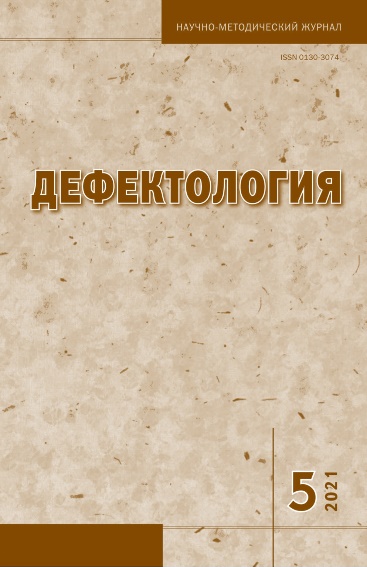 Возможности и преимущества применения гипертекстовых технологий в обучении детей с ОВЗ // Дефектология. 2021. № 5. С. 47-56.Аннотация. В статье, на основе анализа литературных источников, теоретически сформулированы и обоснованы возможности применения гипертекстовых образовательных технологий в обучении детей с ОВЗ с сохранным интеллектом. Рассмотрены особенности становления текстовой деятельности и текстовой компетенции у учащихся с нормативным речевым развитием и с различными нарушениями речевого развития, не отягощенными интеллектуальной недостаточностью: детей с общим недоразвитием речи, детей с задержкой психического развития и детей с нарушениями слуха.Ключевые слова: образовательный гипертекст, текстовая компетенция, текстовая деятельность, дети с ОВЗ, общее недоразвитие речи, задержка психического развития, нарушение слуха.